7. ročník (týden 1. 2. 2021 - 5. 2. 2021)ČESKÝ JAZYKVyučující: Radka HabešováJazyk:1. hodina: Neohebné slovní druhy: prezentace a zápis do sešitu mluvnice, učebnice str. 69 - 71Procvičení učebnice str. 71, cv. 5a) ústně, 5c) písemně do sešitu procvičení do 2. hodiny jazyka2. hodina: Procvičení neohebných slovních druhů:https://www.pravopiscesky.cz/cviceni-na-neohebne-slovni-druhy-pra-1138-8531.htmlPS str. 30, cv. 2, 3, 4Literatura a sloh:Povídka: prezentace a zápis do sešitu literatury, práce s textem v učebnici str. 104 - 1057A: skupina X: pondělí 10:05, úterý 10:05 a pátek 11:55       skupina Y: pondělí 11:00, úterý 9:00 a pátek 11:557B: skupina X: pondělí 8:00, čtvrtek 11:55 a pátek 10:05       skupina Y: pondělí 8:00, čtvrtek 12:50 a pátek 11:007C: skupina X: úterý 11:55, středa 10:05, čtvrtek 8:05       Skupina Y: pondělí 9:00, úterý 11:55, středa 11:00VÝCHOVA K OBČANSTVÍ A ZDRAVÍVyučující: Radka Habešová (7. A)Online hodina: pátek 12:50 Význam kultury a jeho druhy – prezentace projektuVyučující: Irena Syblíková (7. C)Připravte si zdravou svačinu online a zadané prezentace.Online hodina: úterý 11 h.Vyučující: Jan Hájek (7. B)On-line hodina: čtvrtek 11:00 Nyní probereme sociálně patologické jevy: zneužívání návykových látek – skupinová práce.Později: sexuální zneužívání, patologické hráčství, doping ve sportuDĚJEPISVyučující: Irena SyblíkováPřiprav se na online hodinu: Karel IV.Zjisti:1) Tituly Karla IV. (například český král)2) Co vybudoval v Praze (například Karlův most)3) Vyprávěj pověst z doby Karla IV. písemněSleduj Teams Příspěvky.Online hodina: 7. A čtvrtek 12 h, 7. B čtvrtek 10 h, 7. C pátek 9 h. MATEMATIKA Vyučující: Hana OhnůtkováTéma – racionální číslaVýuka probíhá denně v Teams (online hodina nebo práce v kartě Zadání). Samostatně žáci vypracují: počtářské chvilky strana 33 – oba sloupce a přiřadí šifru, strana 34 – jen druhý sloupec a přiřadí šifru, PL početní operace se zlomky a desetinnými čísly (kde si připomenou postupy při počítání se zlomky a desetinnými čísly) – PL bude zadán v TeamsNa známku žáci odevzdají: skupiny Y – PL dělení Z – (bude zadáno v Teams)online hodiny: 7. A skupina X – po, út, st    			7. A skupina Y – út, čt, pá                           7. B skupina X – po, st, pá   			7. B skupina Y – út, čt, pá 7. C skupina X – po, st, čt			7. C skupina Y – út, st, páHodiny probíhají v časech stálého rozvrhu a jsou zadány v Teams v kalendáři.	
FYZIKAVyučující: Anna Skotáková (7. A)online hodina - úterý 12.00 hFáze Měsíce - učebnice str. 104-105. Zopakujte si na ústní zkoušení: světlo - zdroje, rychlost, šíření a zatmění Slunce a MěsíceVyučující: Jan Hájek (7. B)on-line hodina: pondělí 12:50 a středa 9:00Pohybové zákony – akce a reakce, Moment síly. Tlaková síla (výpočty). Vše společně probereme.Vyučující: Hana Ohnůtková (7. C)Téma – odporové síly ve vzduchu a kapalině učebnice strana 60 + slovní opakování kapitoly síla + test ve Formsonline hodina v pondělí 12.50 hod.ZEMĚPISVyučující: Hana TomšíkováOnline hodina: 7. A - ve čtvrtek 9.00 hod, 7. B – ve středu 11.00 hod., 7. C – v pátek 11.00 hod.Na výuku si připrav sešit, psací potřeby, atlas, papír (blok), učebnici.7. A - nové učivo - opakování atmosféry       - bude zaslán zápis - monzuny, ...         - pracovní list Odkud kam vanou větry - do 10.2.        7. B - nové učivo - opakování atmosféry        - bude zaslán zápis - monzuny, ...         - pracovní list Odkud kam vanou větry - do 9.2.        7. C - nové učivo - opakování atmosféry        - bude zaslán zápis - monzuny, ...         - pracovní list Odkud kam vanou větry - do 11.2.        Všechny 7. třídy se připraví na test z podnebných pásů - charakteristika+ jaké rovnoběžky je ohraničují. Bude se psát v týdnu po pololetních prázdninách.                                                            Odpověz si na otázky učebnice str. 56.PŘÍRODOPISVyučující: Lenka KošťálováAhoj sedmáci, tento týden bereme šelmy - kočkovité, psovité. Kdo má prezentace, těšíme se:)7. A - online hodina v pondělí v 9. 00 a v pátek v 11. 00 - v pondělí test – znaky savců, vačnatci, hlodavci, zajícovci, chobotnatci7. B - online hodina v úterý v 10.00, pátek ve 12. 00  v úterý test – znaky savců, vačnatci, hlodavci, zajícovci, chobotnatci7. C - online hodina v pondělí v 8.00 a v pátek v 10. 00  v pondělí test – znaky savců, vačnatci, hlodavci, zajícovci, chobotnatciNĚMECKÝ JAZYKVyučující: Karolina ScalabroniOnline hodiny dle rozvrhu Du: zadání v týmsech7. AUč str. 62/63			PS str. 54Slovní zásoba PS str. 59/první sloupec7. CUč str. 62/63			PS str. 	54Slovní zásoba PS str. 59/první sloupecVyučující: Petra Železná7. BOnline Deutschstunde am Dienstag: skupina 7. B X 11 – 11.20, skupina 7. B Y: 11.25 - 11.451) Záporné zájmeno kein(e) - uč.str. 64/11,12 		2) Samostatná práce: PS 54/8Dobrovolný DÚ: Zoobesuch/Návštěva zoologické zahrady - podrobnější pokyny k vypracování 
v zadání hl. týmuOnline Deutschstunde am Mittwoch: skupina 7. B X: 10.05 - 10.25, skupina 7. B Y: 10.30 - 11.50 E-Mail – korektura textuFRANCOUZSKÝ JAZYKVyučující: Eva ŠkvorováBonjour, mes amis, ça va? Uvidíme se na video hodině podle běžného rozvrhu, tzn. se skupinou 7AB v úterý v 11 h a ve středu v 10h05 a se skupinou 7C v úterý v 10h05 a ve čtvrtek v 11h.Vaším úkolem je a vždycky bude si samostatně projít, co jsme v hodinách dělali, opakovat si slovíčka (zejména jejich psaním na papír.) Všechno ostatní si povíme na hodině.Bonne chance 😊 Au revoir!ANGLICKÝ JAZYKVyučující: Lucie Wladařová7AOnline lesson Tuesday 8:05Unit 3 A - Let´s talk about the picture again – Classbook p. 33 ex. 8Unit 3 B A dangerous situationClassbook p. 34 ex. 1 a, b, c				Workbook p. 26 ex. 1 a, b + 2Online lesson Wednesday 8:05Unit 3 B Past simple vs past continuous tenseClassbook p. 34 ex. 2 + p. 35 ex. 3 			Workbook p. 27 ex. 4 Let´s watch a videohttps://www.liveworksheets.com/worksheets/en/English_as_a_Second_Language_(ESL)/Past_simple_and_past_continuous/5%C2%B0_135_al1200480ikOnline lesson Thursday 12:50 Unit 3 A, B test – Natural disasters and past continuous tenseUnit 3 B Past continuous vs past simpleExplanation Classbook p. 35 ex. 4 a, b, c, d + 5			Workbook p. 27 ex. 5, 6Vyučující: Kateřina Kubásková 7ATuesday 8:05 Project presentations and feedbackThursday 12:50Sweet Sue and the bank robbers (4B) – comicSB 46WB 36/1HW: write news words from 4B into your school exer. book and learn them. Friday 8:05Sweet Sue and the bank robbers (4B) – grammar – the/a/anSB 47/3, 4, 5WB 36/2, 3 HW: WB 37/4 – check on Tuesday 9 Feb
 7B Středa 11:55A murder in the library (3C)SB 37/6 – vocabularyWB 28, 29/4 Čtvrtek 8:05Test – vocabulary HOUSING A murder in the library (3C)SB 37/7 Pátek 12:50 A murder in the library (3C)WB 29/5, 67C Monday 11:00Project presentations and feedbackTuesday 9:00Sweet Sue and the bank robbers (4B) – comicSB 46WB 36/1HW: write news words from 4B into your school exer. book and learn them. Wednesday 9:00Sweet Sue and the bank robbers (4B) – grammar – the/a/anSB 47/3, 4, 5WB 36/2, 3 HW: WB 37/4 – check on Tuesday 9 FebVyučující: Kateřina Hejná7. BOnline hodiny v době rozvrhu1/2Revision for a test unit 3Correction I can.... WB 3/2A test unit 35/2Correction a test unit 3Introduction articlesVideo watching https://www.youtube.com/watch?v=ryRu8zFCKZEOur summaryHW – preparing for a test unit 3, new word bank 4AVyučující: Hana KráslováSlovní zásoba 3D – PS str. 82Minulý čas průběhový, min. čas průběhový a min. čas prostý – PS str. 76-77/ 3.1-3.5V učebnici si pročti str. 39 projdi si cvičení, pro případné opakování poslechových cvičení v učebnici posílám níže odkaz:Poslechy:https://elt.oup.com/student/project/level3/unit02/audio?cc=global&selLanguage=enPS str. 31-32 poslechová cvičení najdeš na přiloženém CDPři on-line hodinách: 1. hodina - v učebnici str. 39/5a,b, v PS budeme kontrolovat 
str. 31/3; 2. hodina -  budeme kontrolovat v PS str. 32/2, str. 31/5 samostatná práce 
3. hodina – v PS budeme str. 31/5 - presentace (čtení své práce). Budeme psát krátký test na minulý čas prostý/průběhový, “useful phrases” z lekce 3DOnline hodina bude probíhat podle normálního rozvrhu.HUDEBNÍ VÝCHOVAVyučující: Hana TuháčkováDobrovolný úkol:HUDEBNÍ VÝZVAJiž ve škole jsme si ukázali, že hudební nástroje můžeme udělat z obyčejných věcí, které nás obklopují.Rozhlédni se okolo sebe (projdi svůj pokoj, váš byt, dům, zahradu, …) a vyber si předmět/y, které bys mohl/a použít jako hudební nástroj. Potom si vymysli rytmus/ rytmickou variaci skládající se 
z více rytmů (ve škole jsme pracovali se 4/4 taktem) a tento rytmus/rytmickou variaci zahraj 
a natoč z toho krátké video nebo zvukový záznam a pošli mi to na mail – tuhackova@zsdobrichovice.cz.Neboj se zapojit celou rodinu. Vyzkoušíš si tak hned několik rolí: skladatel, dirigent, vedoucí kapely. Těším se na výsledky HUDEBNÍ VÝZVY!!!VÝTVARNÁ VÝCHOVA Vyučující: Soňa Nečesaná Dobrovolný úkol: Kresba bez rozumuNa papír A2 nebo A3 tužkou nebo černým tenkým fixem (linerem) vytvořte obrázek z čar nebo bodů. Neplánujte dopředu, jak má obrázek vypadat, pouze bez přemýšlení kreslete jednu linii vedle druhé. Vznikat mohou různé tvary, květy, vlny, krajiny. Nechte se překvapit!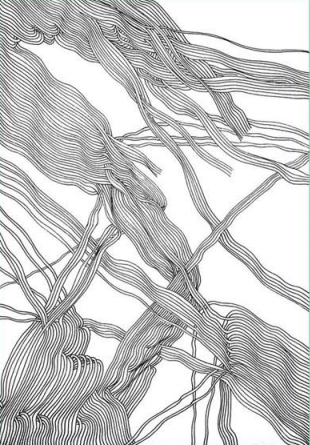 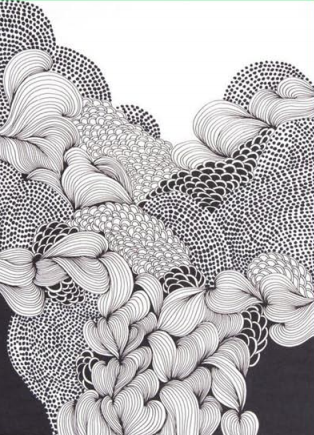 Vzniklý obrázek pojmenujte a pošlete na mail necesana@zsdobrichovice.cz . Najdete v něm nějaký zajímavý tvar? Připomíná vám něco?